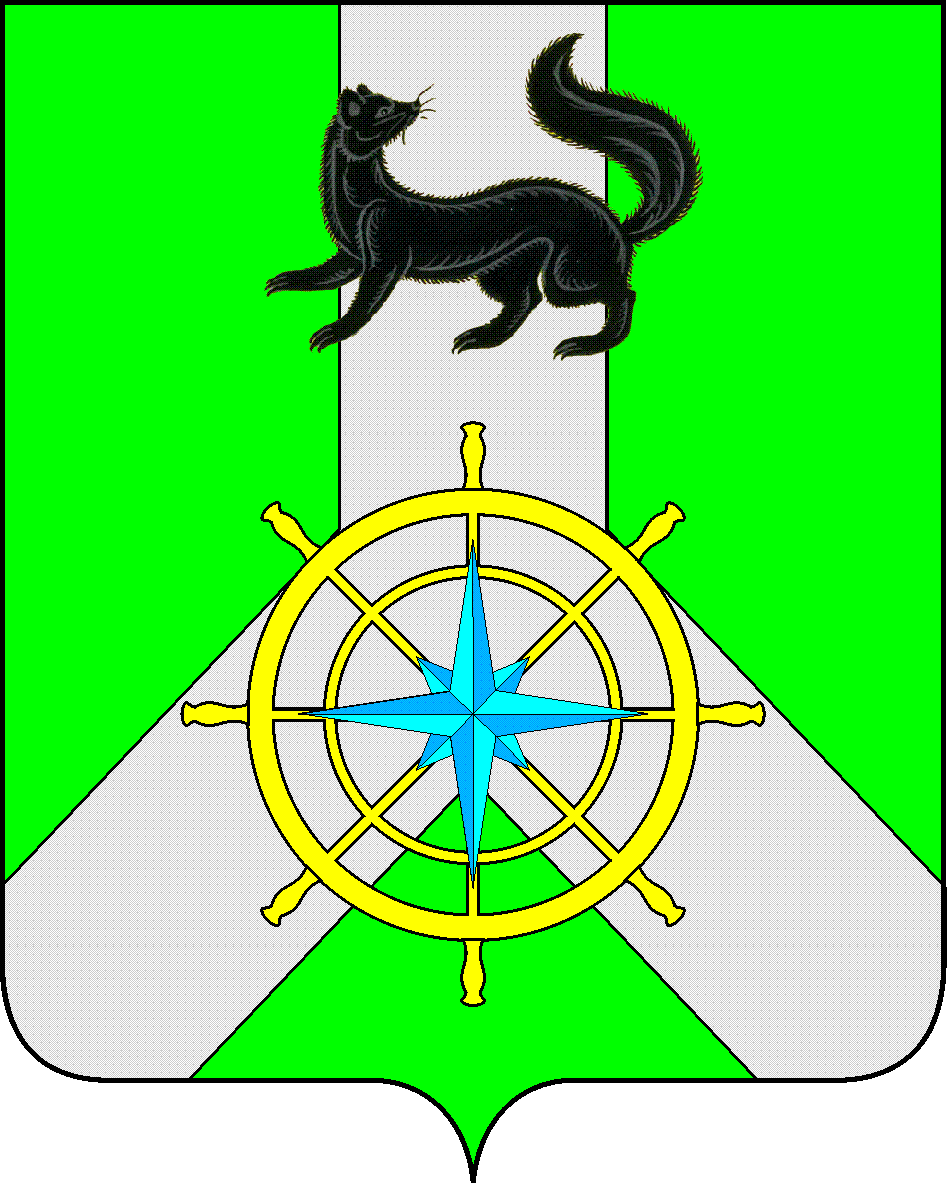 Р О С С И Й С К А Я   Ф Е Д Е Р А Ц И ЯИ Р К У Т С К А Я   О Б Л А С Т ЬК И Р Е Н С К И Й   М У Н И Ц И П А Л Ь Н Ы Й   Р А Й О НА Д М И Н И С Т Р А Ц И Я П О С Т А Н О В Л Е Н И ЕО создании территориальной  межведомственной комиссии по организации отдыха, оздоровления и занятости детей в  Киренском районе в 2021 годуВ целях обеспечения отдыха, оздоровления и занятости детей в Киренском  районе  в 2020 году,  в соответствии с Федеральным Законом от 24 июля 1998 года № 124 –ФЗ  «Об основных гарантиях прав ребенка в Российской Федерации», во исполнении Закона Иркутской области № 121-оз от 2 декабря 2011 года «Об отдельных вопросах организации  и обеспечения отдыха и оздоровления детей в Иркутской области», постановления Правительства  Иркутской области  от 27 марта 2012 года № 95-пп «Об  утверждении Положения о порядке и условиях обеспечения детей путевками в организации отдыха детей и их оздоровления, и проезда к месту отдыха и оздоровления детей и обратно», муниципальной  программы «Развитие образования на 2015-2024 г.г.»  подпрограммы  №  6 «Организация и обеспечение отдыха и оздоровления детей Киренского района» утвержденная постановлением администрации № 957 от 11.09.2014г. с изменениями  внесенными  постановлением  от 30.12.2020г. № 761,  руководствуясь ст.ст. 39,55 Устава Киренского муниципального района П О С Т А Н О В Л Я Е Т:          1.Утвердить состав территориальной  межведомственной  комиссии  по организации  отдыха, оздоровления  и занятости детей  в Киренском районе в 2021 году:2.Решения комиссии обязательны  для исполнения  всеми организациями и учреждениями  Киренского  района.3.Разместить данное постановление на официальном сайте администрации Киренского муниципального района.И.о. главы администрации Киренского района                                         А.В. ВоробьевИсполнитель: О.А. РоднаеваСогласовано: Правовой  отдел_________________ от 11 февраля 2021 г.   № 104г. КиренскПредседатель   территориальной   комиссииВоробьев Александр ВикторовичПервый заместитель мэра – председатель комитета по социальной политикеЗаместитель председателя территориальной комиссииЗвягинцева Оксана ПетровнаНачальник управления образования администрации Киренского  муниципального районасекретарь территориальной комиссииРоднаева Оксана АлексеевнаВедущий специалист управления образования  администрации Киренского муниципального района Членытерриториальной комиссииВасильева  Марина ЮрьевнаВедущий специалист-эксперт территориального отдела  Управления   Роспотребнадзора по Иркутской области в г. Усть-Куте, Усть - Кутском, Казачинско - Ленском и Киренском районахЧленытерриториальной комиссииФедорова Ирина АнатольевнаЗаместитель начальника управления - начальник отдела опеки и попечительства граждан по Киренскому району МУ № 1Членытерриториальной комиссииМонаков  Александр СергеевичНачальник ОУУП и ПДН МО МВД России «Киренский»Членытерриториальной комиссииКозырев Александр СергеевичРайонный  педиатр ОГБУЗ «Киренскаярайонная больница»Членытерриториальной комиссииАрбатский Николай АлексеевичДиректор ОГБУ СО «КЦСОН г. Киренска и Киренского района»Членытерриториальной комиссииСлезкина Ольга СергеевнаНачальник отдела по культуре, делам молодежи  и спорта   администрации Киренского муниципального районаЧленытерриториальной комиссииГригоров  Евгений СергеевичОтдел надзорной  деятельности и профилактической работы по Киренскому  и  Катангскому   районам  УНД  ГУ  МЧС России по Иркутской областиЧленытерриториальной комиссииШвецова Оксана Степановнаконсультант - ответственный секретарь КДН и ЗП администрации Киренского муниципального районаЧленытерриториальной комиссииСкорнякова Елена МихайловнаДиректор ОГКУ ЦЗН  Киренского районаЧленытерриториальной комиссииЗалуцкий  Александр ВитальевичСтарший государственный  инспектор по маломерным судам Киренского инспекторского участка ФКУ «Центр ГИМС МЧС России по Иркутской области»Членытерриториальной комиссииКрасикова Наталья МихайловнаДиректор ГОКУ ИО «Специальная                  (коррекционная)  школа интернат                   г. Киренска»Членытерриториальной комиссииАксаментова Виктория СергеевнаГлавный специалист по защите прав потребителей, потребительскому  рынку, торговле, бытовому обслуживанию и лицензированию розничной продажи алкогольной продукции